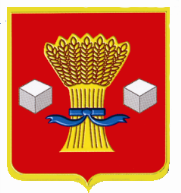 АдминистрацияСветлоярского муниципального района Волгоградской областиПОСТАНОВЛЕНИЕот 30.03. 2018               № 520Об утверждении Плана мероприятий«дорожная карта» по лицензированиюмедицинских кабинетов в образовательныхорганизациях Светлоярского муниципальногорайона на 2018-2020 годыВ соответствии с Федеральным законом от 29.12.2012 № 273-ФЗ «Об образовании в Российской Федерации», приказом Минздрава России от 05.11.2013 № 822н «Об утверждении Порядка оказания медицинской помощи несовершеннолетним, в том числе в период обучения в образовательных организациях», в целях обеспечения охраны здоровья несовершеннолетних, руководствуясь Уставом Светлоярского муниципального района Волгоградской области,п о с т а н о в л я ю:Утвердить План мероприятий «дорожная карта» по лицензированию медицинских кабинетов в образовательных организациях Светлоярского муниципального района на 2018-2020 годы согласно приложению.Отделу по муниципальной службе, общим и кадровым вопросам администрации Светлоярского муниципального района Волгоградской области (Н.В.Иванова) разместить настоящее постановление в сети Интернет на официальном сайте Светлоярского муниципального района.Контроль исполнения настоящего постановления возложить на заместителя главы  Светлоярского муниципального района Т.А.Ряскину.Глава муниципального района                                                              Т.В. РаспутинаЕ.В.СтрукПлан мероприятий («дорожная карта»)по лицензированию медицинских кабинетов в образовательных организациях Светлоярского муниципального районана 2018-2020 годыУправляющий делами                                                                            Л.Н.ШершневаПриложение к постановлению администрации Светлоярского муниципального района от 30.03. 2018 № 520№ п/пМероприятияСрок исполненияОтветственные исполнители1234Принятие мер по обеспечению лицензирования медицинской деятельности в образовательных организациях Светлоярского муниципального района2018-2020Отдел образования, опеки и попечительства администрации Светлоярского муниципального района,ГБУЗ «Светлоярская ЦРБ»2.Подбор помещений для медицинских кабинетов в образовательных организациях Светлоярского муниципального района2018Отдел образования, опеки и попечительства администрации Светлоярского муниципального района3.Изготовление ПСД по ремонту помещений для  медицинских кабинетов в образовательных организациях Светлоярского муниципального района2018МБУ «УМХ»4.Приобретение оборудования для  медицинских кабинетов в образовательных организациях Светлоярского муниципального района2019Образовательные организации Светлоярского муниципального района5.Заключение договоров на обслуживание оборудования медицинских кабинетов2019Образовательные организации Светлоярского муниципального района6.Проведение санитарно-эпидемиологической экспертизы медицинских кабинетов в образовательных организациях Светлоярского муниципального района2020Комитет здравоохранения Волгоградской области, отдел образования, опеки и попечительства администрации Светлоярского муниципального района,ГБУЗ «Светлоярская ЦРБ», образовательные организации Светлоярского муниципального района7.Укомплектование штатов медицинских работников2020Отдел образования, опеки и попечительства администрации Светлоярского муниципального района,ГБУЗ «Светлоярская ЦРБ»8.Лицензирование медицинской деятельности и медицинских кабинетов в образовательных организациях Светлоярского муниципального района2020Комитет здравоохранения Волгоградской области, отдел образования, опеки и попечительства администрации Светлоярского муниципального района,ГБУЗ «Светлоярская ЦРБ», образовательные организации Светлоярского муниципального района